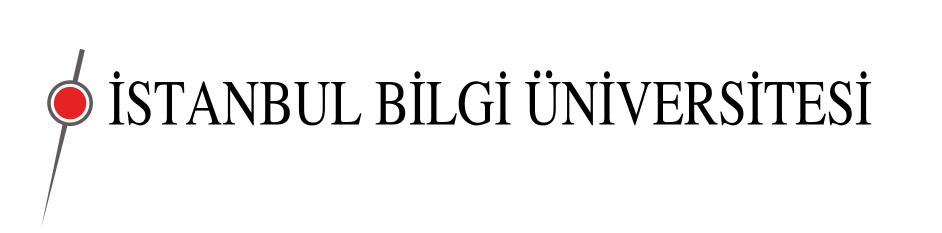 LİSANSÜSTÜ PROGRAMLAR ENSTİTÜSÜ KLİNİK PSİKOLOJİ YÜKSEK LİSANS PROGRAMI2022-2023 REFERANS FORMUBu referans formu üniversitemizin klinik psikoloji yüksek lisans programına başvuracak adaylar için hazırlanmıştır. Bu formu kapalı zarfta adaya teslim edebilir ya da resmi e-posta adresinizden yasir.nazli@bilgi.edu.tr’ye iletebilirsiniz. Desteğiniz için teşekkür ederiz.Adayın 		Adı – Soyadı:Referans veren kişinin 		Adı – Soyadı:		Ünvanı – Kurumu:Lütfen adayı ne kadar zamandır tanıdığınızı belirtin.□ 1 yıldan az 	□ 1-3 yıl	□ 3-5 yıl	□ 5-10 yıl	□ 10 yıldan fazlaLütfen adayla hangi bağlamda ilişkiniz olduğunu belirtin (birden fazla seçenek işaretleyebilirsiniz).□ Hocası	□ Süpervizörü		□ Yöneticisi	□ Ekip arkadaşı		□ Diğer ______________Lütfen adayın akademik ve sosyal becerilerini aşağıdaki skala üzerinden değerlendirin. Bir beceri ile ilgili hiçbir gözlem ya da deneyiminiz olmadı ise bilgim yok kutusunu işaretleyebilirsiniz.Lütfen adayın Klinik Psikoloji Yüksek Lisans Programına uygunluğu konusundaki görüşünüzü “0: Hiç uygun değil” ve “10: Tamamen uygun” arasında bir sayı işaretleyerek değerlendirin. Adayla ilgili iletmek istediğiniz başka bir konu varsa yasir.nazli@bilgi.edu.tr adresine yazabilirsiniz.İmza:			Tarih:	Sıra dışı(ilk %5)Mükemmel(ilk %10)Çok İyi(ilk %20)İyi(ilk %30)Ortalama(%40-60)Ortalama AltındaBilgim YokGenel akademik beceriYazılı ifade becerisiSözlü ifade becerisiAnalitik / eleştirel düşünme Ekip ile etkin çalışabilmeYapıcı eleştiri yapabilmeEleştiriden öğrenebilmeGenel sosyal beceriDuygusal olgunluk ve dengeKişisel/kültürel farklılıklara saygıHiç Uygun DeğilHiç Uygun DeğilTamamen UygunTamamen Uygun01122334456677889910